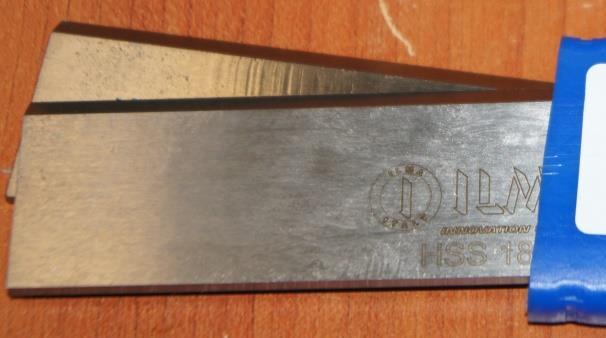 Код из 1САртикулНаименоваие/ Бренд/ПоставщикТехнические характеристикиГабаритыД*Ш*В,ммМасса,грМатериалМесто установки/НазначениеF0030081H130303Нож строгальный HSS 18% 130*30*3 (ILMA)130*30*3300металлЧетырехстронние станки -Ножевые головы  F0030081H130303130*30*3300металлЧетырехстронние станки -Ножевые головы  F0030081H130303130*30*3300металлЧетырехстронние станки -Ножевые головы  